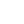 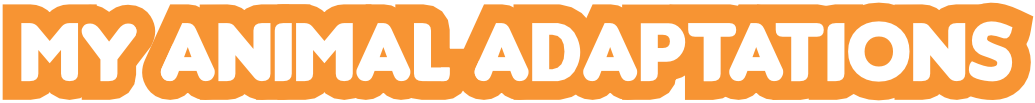 student sheet 8Investigate an animal from the card game Find my food in more detail.1. Choose an animal from the card set. ................................................................................Draw your animal in the space provided below. Label any adaptations of your chosen animal.Write a short paragraph about your animal based on what you have learned from the game Find my food or by researching your animal on the Internet...........................................................................................................................................................................................................................................................................................................................................................................................................................................................................................................................................................................................................................................................................................................................................................................................................................................................................................................................................................................................................................................................................................................................................................................................................................................................................................................................................................................................................................Page 16